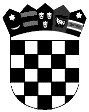 R E P U B L I K A   H R V A T S K APRIMORSKO-GORANSKA  ŽUPANIJA             GRAD RIJEKAUpravni odjel za odgoj i obrazovanje, kulturu, sport i mlade KONAČNA RANG-LISTA PRISTUPNIKA NATJEČAJU ZAUČENIKE SREDNJIH ŠKOLA PREMA SOCIJALNIM KRITERIJIMA U ŠKOLSKOJ GODINI 2023./2024.RANGŠIFRE PRISTUPNIKANAZIV SREDNJE ŠKOLEBODOVI UKUPNO1.1083882ŠKOLA ZA PRIMJENJENU UMJETNOST U RIJECI 902.1083409MEDICINSKA ŠKOLA U RIJECI803.1084046PROMETNA ŠKOLA RIJEKA804.1083722TEHNIČKA ŠKOLA RIJEKA705.1084315PRIRODOSLOVNA I GRAFIČKA ŠKOLA RIJEKA706.1084654UGOSTITELJSKA ŠKOLA OPATIJA707.1083977EKONOMSKA ŠKOLA MIJE MIRKOVIĆA608.1084324EKONOMSKA ŠKOLA MIJE MIRKOVIĆA609.1083972EKONOMSKA ŠKOLA MIJE MIRKOVIĆA6010.1083199MEDICINSKA ŠKOLA U RIJECI5011.1083187MEDICINSKA ŠKOLA U RIJECI5012.1083448ŠKOLA ZA PRIMJENJENU UMJETNOST U RIJECI 5013.1083763SREDNJA ŠKOLA ZA ELEKTROTEHNIKU I RAČUNALSTVO4014.1084310EKONOMSKA ŠKOLA MIJE MIRKOVIĆA40